ГУБЕРНАТОР ЛЕНИНГРАДСКОЙ ОБЛАСТИРАСПОРЯЖЕНИЕот 21 октября 2013 г. N 746-ргОБ ОБРАЗОВАНИИ СОВЕТА ПРИ ГУБЕРНАТОРЕ ЛЕНИНГРАДСКОЙ ОБЛАСТИПО МЕЖНАЦИОНАЛЬНЫМ ОТНОШЕНИЯМВ целях реализации государственной национальной политики, сохранения межнационального согласия на территории Ленинградской области:1. Образовать совет при Губернаторе Ленинградской области по межнациональным отношениям.2. Утвердить Положение о совете при Губернаторе Ленинградской области по межнациональным отношениям и состав совета согласно приложениям 1 и 2.3. Контроль за исполнением распоряжения возложить на первого вице-губернатора Ленинградской области Патраева К.Н.ГубернаторЛенинградской областиА.ДрозденкоУТВЕРЖДЕНОраспоряжением ГубернатораЛенинградской областиот 21.10.2013 N 746-рг(приложение 1)ПОЛОЖЕНИЕО СОВЕТЕ ПРИ ГУБЕРНАТОРЕ ЛЕНИНГРАДСКОЙ ОБЛАСТИПО МЕЖНАЦИОНАЛЬНЫМ ОТНОШЕНИЯМ1. Общие положения1.1. Совет при Губернаторе Ленинградской области по межнациональным отношениям (далее - Совет) является постоянно действующим совещательным консультативным органом.1.2. Совет в своей деятельности руководствуется Конституцией Российской Федерации, федеральными законами, указами и распоряжениями Президента Российской Федерации, постановлениями и распоряжениями Правительства Российской Федерации, законодательством Ленинградской области, а также настоящим Положением.1.3. Деятельность Совета осуществляется на общественных началах, основывается на общих принципах взаимодействия и конструктивного диалога с гражданами и организациями, а также открытости, инициативности, свободного обсуждения и коллективного решения вопросов, учета общественно значимых интересов при решении наиболее важных вопросов реализации государственной национальной политики Российской Федерации в Ленинградской области.2. Цель и задачи Совета2.1. Целью деятельности Совета является осуществление взаимодействия представителей территориальных органов федеральных органов государственной власти, органов государственной власти Ленинградской области, органов местного самоуправления, общественных объединений, научных и других организаций при рассмотрении вопросов, связанных с реализацией государственной национальной политики Российской Федерации в Ленинградской области.2.2. Основными задачами Совета являются:рассмотрение концептуальных основ и задач государственной национальной политики Российской Федерации, определение способов, форм и этапов ее реализации на территории Ленинградской области;обсуждение практики реализации государственной национальной политики Российской Федерации в Ленинградской области;подготовка предложений Губернатору Ленинградской области по определению приоритетных направлений государственной национальной политики Российской Федерации в Ленинградской области;обеспечение взаимодействия представителей территориальных органов федеральных органов государственной власти, органов государственной власти Ленинградской области, органов местного самоуправления, общественных объединений, научных и других организаций по вопросам межнациональных отношений.3. Функции СоветаСовет осуществляет следующие функции:запрашивает в установленном порядке от органов государственной власти Ленинградской области, органов местного самоуправления информацию по вопросам, относящимся к компетенции Совета;приглашает на заседания Совета представителей органов государственной власти Ленинградской области, органов местного самоуправления;вносит в органы государственной власти Ленинградской области, органы местного самоуправления предложения по вопросам, относящимся к компетенции Совета;привлекает в установленном порядке для участия в деятельности Совета экспертов, уполномоченных представителей национальных общин, постоянно или временно проживающих (осуществляющих деятельность) на территории Ленинградской области (далее - национальные общины);образует временные рабочие группы и назначает руководителей временных рабочих групп из числа представителей Совета, ученых, экспертов и специалистов для подготовки вопросов, рассматриваемых на заседаниях Совета;участвует в проведении мониторинга по проблемам национальных общественных объединений, в том числе национально-культурных автономий, и межнациональных отношений;участвует в подготовке информационных и иных материалов по вопросам, относящимся к компетенции Совета.4. Организация деятельности Совета4.1. Совет формируется в составе председателя Совета, заместителя председателя Совета, членов Совета и ответственного секретаря Совета.Председателем Совета является Губернатор Ленинградской области, заместителем председателя Совета - вице-губернатор Ленинградской области по внутренней политике.4.2. Состав Совета формируется из представителей органов исполнительной власти Ленинградской области, территориальных органов федеральных органов государственной власти, Общественной палаты Ленинградской области, Законодательного собрания Ленинградской области, экспертов в области межнациональных отношений, представителей национально-культурных автономий и этноконфессиональных организаций, а также уполномоченных представителей национальных общин.4.3. Количество членов Совета не должно превышать 60 человек.(в ред. Распоряжения Губернатора Ленинградской области от 11.07.2018 N 432-рг)Ротация членов Совета производится председателем Совета по мере необходимости, но не чаще одного раза в три года.Возможно досрочное прекращение полномочий члена Совета по инициативе одной из сторон. Основаниями досрочного прекращения полномочий являются:личное заявление члена Совета;решение об отзыве члена Совета делегировавшим его общественным объединением;неучастие в трех заседаниях Совета подряд без уважительной причины;выезд члена Совета на постоянное место жительства за границу.4.4. Председатель Совета:утверждает план работы Совета;определяет дату, время и место проведения заседания Совета;утверждает повестку дня заседания Совета;ведет заседание Совета.4.5. Количество членов Совета не должно превышать 65 человек.(п. 4.5 в ред. Распоряжения Губернатора Ленинградской области от 20.02.2023 N 165-рг)4.6. Члены Совета:вносят предложения по формированию плана работы Совета и повестке дня заседания Совета;осуществляют подготовку вопросов, внесенных в повестку дня заседания Совета;в случае невозможности участвовать в заседании Совета информируют об этом в письменном виде ответственного секретаря Совета за три рабочих дня до очередного заседания Совета и направляют своего представителя, имеющего оформленную в установленном порядке доверенность.4.7. Ответственный секретарь Совета:на основе решений Совета и предложений членов Совета формирует повестку дня заседания Совета;информирует членов Совета о дате, времени, месте проведения и повестке дня заседания Совета не позднее чем за 10 дней до очередного заседания Совета;обеспечивает во взаимодействии с членами Совета подготовку информационно-аналитических материалов к заседанию Совета;осуществляет документационное обеспечение деятельности Совета.4.8. Заседания Совета проводятся не реже двух раз в год. По инициативе председателя Совета могут проводиться внеплановые заседания Совета, в том числе в расширенном составе с участием приглашенных лиц.4.9. Решения Совета принимаются простым большинством голосов присутствующих на заседании членов Совета путем открытого голосования и оформляются протоколом.4.10. В случае несогласия с принятым решением члены Совета имеют право изложить в письменном виде особое мнение по рассматриваемому вопросу, которое подлежит приобщению к протоколу заседания Совета.4.11. Решения Совета носят рекомендательный характер.УТВЕРЖДЕНраспоряжением ГубернатораЛенинградской областиот 21.10.2013 N 746-рг(приложение 2)СОСТАВСОВЕТА ПРИ ГУБЕРНАТОРЕ ЛЕНИНГРАДСКОЙ ОБЛАСТИПО МЕЖНАЦИОНАЛЬНЫМ ОТНОШЕНИЯМ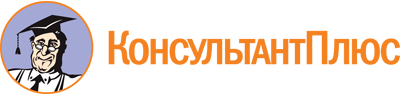 Распоряжение Губернатора Ленинградской области от 21.10.2013 N 746-рг
(ред. от 20.02.2023)
"Об образовании совета при Губернаторе Ленинградской области по межнациональным отношениям"Документ предоставлен КонсультантПлюс

www.consultant.ru

Дата сохранения: 14.06.2023
 Список изменяющих документов(в ред. Распоряжений Губернатора Ленинградской областиот 10.02.2014 N 108-рг, от 08.08.2016 N 565-рг, от 11.07.2018 N 432-рг,от 08.04.2020 N 294-рг, от 19.08.2020 N 623-рг, от 19.04.2021 N 442-рг,от 20.02.2023 N 165-рг)Список изменяющих документов(в ред. Распоряжений Губернатора Ленинградской областиот 08.08.2016 N 565-рг, от 11.07.2018 N 432-рг, от 20.02.2023 N 165-рг)Список изменяющих документов(в ред. Распоряжения Губернатора Ленинградской областиот 20.02.2023 N 165-рг)Председатель советаПредседатель советаПредседатель советаДрозденкоАлександр Юрьевич-Губернатор Ленинградской областиЗаместители председателя совета:Заместители председателя совета:Заместители председателя совета:ДанилюкАнна Александровна-вице-губернатор Ленинградской области по внутренней политикеИльинМихаил Викторович-вице-губернатор Ленинградской области по безопасностиЧлены совета:Члены совета:Члены совета:АстратоваАлла Юрьевна-председатель комитета по труду и занятости населения Ленинградской областиБадмаевБуда Бальжиевич-настоятель Санкт-Петербургского Дацана "Гунзэчойнэй" Буддийской традиционной Сангхи России (по согласованию)БебенинСергей Михайлович-Председатель Законодательного собрания Ленинградской области (по согласованию)БердовФархода Худойбердиевич-председатель координационного Совета таджикской диаспоры (по согласованию)БондарьАлександра Афанасьевна-исполнительный директор Ассоциации "Совет муниципальных образований Ленинградской области" (по согласованию)БорисенкоВиктор Владимирович-заместитель начальника Главного управления Министерства внутренних дел Российской Федерации по г. Санкт-Петербургу и Ленинградской области по Ленинградской области (по согласованию)БуракЛира Викторовна-председатель комитета по местному самоуправлению, межнациональным и межконфессиональным отношениям Ленинградской областиВалиуллинРенат Накифович-постоянный представитель Республики Татарстан в Санкт-Петербурге и Ленинградской области (по согласованию)ВатагинаМарина Вениаминовна-руководитель Ленинградского областного отделения межрегиональной общественной организации по поддержке культурных, этнических и народных традиций "Карельское содружество" (по согласованию)ВизирякинКонстантин Николаевич-председатель комитета по печати Ленинградской областиВладимировГерман Николаевич-руководитель социальных проектов автономной некоммерческой организации "Просветительский центр патриотического воспитания "Ленинградский доброволец" (по согласованию)ВладыкаИгнатий (Пунин)-епископ Выборгский и Приозерский (по согласованию)ВладыкаМитрофан (Осяк)-епископ Гатчинский и Лужский (по согласованию)ВладыкаМстислав (Дячина)-епископ Тихвинский и Лодейнопольский (по согласованию)ГавриловВалериан Анатольевич-председатель Совета Региональной общественной организации "Чувашское культурное общество Ленинградской области" (по согласованию)ГригорьеваМарина Андреевна-председатель комитета по молодежной политике Ленинградской областиГрубаргМарк Давидович-председатель правления местной религиозной организации ортодоксального иудаизма "Еврейская община Большой Хоральной Синагоги Санкт-Петербурга" (по согласованию)ГусеваТатьяна Александровна-председатель Ассоциации региональных и межрегиональных общественных организаций русских землячеств и национально-культурных объединений в Санкт-Петербурге и Ленинградской области (по согласованию)ДубининНиколай Геннадьевич-вспомогательный епископ Централизованной религиозной организации Римско-католической Архиепархии Божией Матери в Москве (по согласованию)ЕрмолинаЕлена Викторовна-заместитель руководителя государственного казенного учреждения Ленинградской области "Дом дружбы Ленинградской области", председатель регионального отделения общероссийской общественно-государственной организации "Ассамблея народов России" Ленинградской области (по согласованию)ЗайцевАнатолий Иннокентьевич-советник Губернатора Ленинградской области по работе с казачеством на общественных началах (по согласованию)ИбрагимоваГульназ Халяфовна-председатель региональной общественной организации поддержки и объединения граждан по развитию творческого и интеллектуального наследия башкир "Курултай (конгресс) башкир Санкт-Петербурга и Ленинградской области" (по согласованию)КикеноваАлия Казкеновна-президент межрегиональной общественной организации "Казахское национально-культурное общество Санкт-Петербурга и Ленинградской области "Ата-Мекен" (по согласованию)КовальскаяНадежда Михайловна-заведующая Винницким филиалом "Вепсский центр фольклора" государственного бюджетного учреждения культуры Ленинградской области "Дом народного творчества" (по согласованию)КоноваловОлег Анатольевич-председатель комитета по внешним связям Ленинградской областиКостроваЕлена Ивановна-руководитель муниципального казенного учреждения культуры "Ижорский музей" (по согласованию)КурбановРавшанбек Ражабович-представитель Узбекского землячества в Ленинградской области (по согласованию)КутуевИняятулла Ганиевич-председатель общественной организации "Татарское общество Тосненского района Ленинградской области "Изге юл" (Добрый путь)" (по согласованию)КутунаевКочкорбай Калдарбаевич-председатель киргизской диаспоры по Санкт-Петербургу и Ленинградской области (по согласованию)ЛаптевИван Сергеевич-епископ, глава централизованной религиозной организации "Евангелическо-лютеранская Церковь Ингрии на территории России" (по согласованию)ЛиЖанна Моисеевна-председатель Межрегиональной общественной организации "Объединение женщин-кореянок Санкт-Петербурга и Ленинградской области" (по согласованию)ЛисовскийСергей Анатольевич-председатель Санкт-Петербургской региональной общественно-культурной организации "Союз Донбассовцев" (по согласованию)МамишевВагиф Имамгулу-оглы-председатель совета городской общественной организации "Азербайджанская национально-культурная автономия Санкт-Петербурга" (по согласованию)МаннановАйрат Акдасович-председатель региональной общественной организации татарской культуры Ленинградской области "Татарское культурное общество "Файда" (Польза) (по согласованию)МихайленкоВладимир Викторович-эксперт отдела реализации государственной национальной политики и взаимодействия с коренными малочисленными народами департамента по межнациональным и межконфессиональным отношениям комитета по местному самоуправлению, межнациональным и межконфессиональным отношениям Ленинградской областиМуровНикита Андреевич-генеральный директор общества с ограниченной ответственностью "Бронка Групп" (по согласованию)МурсалимовАльберт Яудатович-руководитель местной общественной организации "Татарская национально-культурная автономия Выборгского района Ленинградской области" (по согласованию)НовожиловСергей Сергеевич-исполняющий обязанности руководителя государственного казенного учреждения Ленинградской области "Дом дружбы Ленинградской области" (по согласованию)НоровИльяс Баймахматович-председатель общественной организации "Татарско-башкирское общество г. Гатчины и Гатчинского района Ленинградской области "Юлдаш" ("Попутчик")" (по согласованию)ОмаракаевМагомед Мусаевич-заместитель представителя Представительства Республики Дагестан - руководитель работы представительства Республики Дагестан в Ленинградской области (по согласованию)ПакДмитрий Олегович-президент Санкт-Петербургской общественной организации "Корейская национально-культурная автономия" (по согласованию)ПаламарчукЮрий Анатольевич-председатель региональной общественной организации "Совет по межнациональному сотрудничеству" в Ленинградской области (по согласованию)ПановАндрей Михайлович-заместитель председателя комитета по местному самоуправлению, межнациональным и межконфессиональным отношениям Ленинградской области - начальник департамента по межнациональным и межконфессиональным отношениямПанчеевРавиль Джафярович-председатель централизованной религиозной организации "Духовное управление мусульман Санкт-Петербурга и Северо-Западного региона России", муфтий Санкт-Петербургской Соборной мечети (по согласованию)ПутроненЕкатерина Евгеньевна-председатель комитета общественных коммуникаций Ленинградской областиРоговаИрина Игоревна-президент Фонда содействия развитию российско-белорусского сотрудничества "Белые Росы" (по согласованию)РябцевВячеслав Борисович-председатель комитета правопорядка и безопасности Ленинградской областиСанинВячеслав Леонидович-советник Губернатора Ленинградской областиСевериковаЛюбовь Александровна-председатель общественной организации "Региональная национально-культурная автономия ингерманландских финнов" Ленинградской области (по согласованию)СолаевУмирбек Йулдошевич-председатель местной общественной организации "Узбекская национально-культурная автономия "Хорезм" Всеволожского муниципального района Ленинградской области (по согласованию)СоловьеваЕвдокия Евдокимовна-председатель общественной региональной организации "Марийская национально-культурная автономия Ленинградской области "Ший корно" (по согласованию)ТазагуловБахшо Георгиевич-председатель местной общественной организации "Армянская национально-культурная автономия Выборгского района Ленинградской области "УРАРТУ" (по согласованию)ТаниковаЕлена Сергеевна-полномочный представитель Республики Марий Эл в Санкт-Петербурге и Ленинградской области (по согласованию)ТемкинХачатур Владимирович(Темкин Гевонд)-исполняющий обязанности ректора религиозной организации высшего образования - духовной семинарии имени Святого Григория Просветителя Святой Армянской Апостольской Православной церкви (по согласованию)ТрусовЮрий Васильевич-председатель Общественной палаты Ленинградской области (по согласованию)ХаутиевЮнус Султанович-полномочный представитель Республики Ингушетия в Санкт-Петербурге и Ленинградской области (по согласованию)ЦойВладимир Олегович-заместитель Председателя Правительства Ленинградской области - председатель комитета по сохранению культурного наследияЧайковскийЕвгений Валерьевич-председатель комитета по культуре и туризму Ленинградской областиЧерныхОлег Викторович-генеральный директор ОАО "Ленинградская областная телекомпания" (по согласованию)ШабановСергей Сергеевич-Уполномоченный по правам человека в Ленинградской области (по согласованию)Ответственный секретарь советаОтветственный секретарь советаОтветственный секретарь советаРадкевичНадежда Владимировна-начальник отдела реализации государственной национальной политики и взаимодействия с коренными малочисленными народами департамента по межнациональным и межконфессиональным отношениям комитета по местному самоуправлению, межнациональным и межконфессиональным отношениям Ленинградской области